ATELIERS DIABETE ETADIA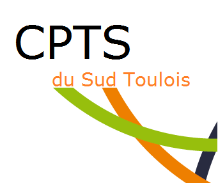 « Diabète ? c’est quoi en fait cette maladie ? » « Comment limiter les complications du diabète? » « Comment faire de l’activité physique sans prendre de risque ? » « Est ce que je peux quand même mangez des fruits rouges en été? »« Comment articuler les contraintes de ma maladie avec ma vie personnelle et professionnelle? » Si vous vous posez ce genre de questions, les ateliers diabète ETADIA sont faits pour vous !Parlez en à votre médecin et inscrivez vous auprès de Charlotte BEAUREGARD, coordinatrice de la CPTS du Sud Toulois au 06.40.96.48.99Les ateliers sont gratuits et organisés toute l’année.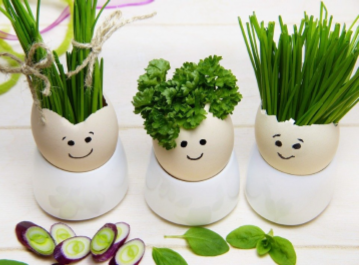 ATELIERS DIABETE ETADIA« Diabète ? c’est quoi en fait cette maladie ? » « Comment limiter les complications du diabète? » « Comment faire de l’activité physique sans prendre de risque ? » « Est ce que je peux quand même mangez des fruits rouges en été? »« Comment articuler les contraintes de ma maladie avec ma vie personnelle et professionnelle? » Si vous vous posez ce genre de questions, les ateliers diabète ETADIA sont faits pour vous !Parlez en à votre médecin et inscrivez vous auprès de Charlotte BEAUREGARD, coordinatrice de la CPTS du Sud Toulois au 06.40.96.48.99Les ateliers sont gratuits et organisés toute l’année.ATELIERS DIABETE ETADIA« Diabète ? c’est quoi en fait cette maladie ? »« Comment limiter les complications du diabète? » « Comment faire de l’activité physique sans prendre de risque ? » « Est ce que je peux quand même mangez des fruits rouges en été? »« Comment articuler les contraintes de ma maladie avec ma vie personnelle et professionnelle? » Si vous vous posez ce genre de questions, les ateliers diabète ETADIA sont faits pour vous !Parlez en à votre médecin et inscrivez vous auprès de Charlotte BEAUREGARD, coordinatrice de la CPTS du Sud Toulois au 06.40.96.48.99Les ateliers sont gratuits et organisés toute l’année.DESCRIPTIF DES ATELIERS DIABETE ETADIAToutes les séances sont animées par 2 professionnels de santé : un du territoire et un de l’hôpital de Toul.Vécu de la maladiePour comprendre ce que représente le diabète pour vous.Traitements de la maladiePour comprendre les traitements, leurs fonctionnements, leurs utilités et leurs contraintes.Comprendre le diabète et ses droits (soins et droits) Pour comprendre le processus de la maladie, ses complications, les préventions possibles et vos droits en accès aux soins.Alimentation et diabètePour comprendre et maitriser les enjeux d’une alimentation équilibrée Activité physique et diabètePour faire le point sur votre niveau d’activité physique et en comprendre les enjeux.Soin des pieds et diabètePour comprendre l’incidence du diabète sur la santé des pieds et en maitriser les soins. Vie quotidienne et diabètePour réfléchir aux impacts du diabète surs ses habitudes de vie quotidiennes et identifier des solutions pour vivre mieux avec la maladie.DESCRIPTIF DES ATELIERS DIABETE ETADIAToutes les séances sont animées par 2 professionnels de santé : un du territoire et un de l’hôpital de Toul.Vécu de la maladiePour comprendre ce que représente le diabète pour vous.Traitements de la maladiePour comprendre les traitements, leurs fonctionnements, leurs utilités et leurs contraintes.Comprendre le diabète et ses droits (soins et droits) Pour comprendre le processus de la maladie, ses complications, les préventions possibles et vos droits en accès aux soins.Alimentation et diabètePour comprendre et maitriser les enjeux d’une alimentation équilibrée Activité physique et diabètePour faire le point sur votre niveau d’activité physique et en comprendre les enjeux.Soin des pieds et diabètePour comprendre l’incidence du diabète sur la santé des pieds et en maitriser les soins. Vie quotidienne et diabètePour réfléchir aux impacts du diabète surs ses habitudes de vie quotidiennes et identifier des solutions pour vivre mieux avec la maladie.DESCRIPTIF DES ATELIERS DIABETE ETADIAToutes les séances sont animées par 2 professionnels de santé : un du territoire et un de l’hôpital de Toul.Vécu de la maladiePour comprendre ce que représente le diabète pour vous.Traitements de la maladiePour comprendre les traitements, leurs fonctionnements, leurs utilités et leurs contraintes.Comprendre le diabète et ses droits (soins et droits) Pour comprendre le processus de la maladie, ses complications, les préventions possibles et vos droits en accès aux soins.Alimentation et diabètePour comprendre et maitriser les enjeux d’une alimentation équilibrée Activité physique et diabètePour faire le point sur votre niveau d’activité physique et en comprendre les enjeux.Soin des pieds et diabètePour comprendre l’incidence du diabète sur la santé des pieds et en maitriser les soins. Vie quotidienne et diabètePour réfléchir aux impacts du diabète surs ses habitudes de vie quotidiennes et identifier des solutions pour vivre mieux avec la maladie.